Survey Distribution Toolkit:COVID-19 Survey of Healthcare Workers in Low- and Middle- Income CountriesThank you for your interest in supporting distribution efforts for this important survey. To receive the survey link and direct recruitment messages for healthcare workers in low- and middle-income countries, please contact USP Principal Investigator Dr. Nagesh N. Borse at nagesh.borse@USP.org.Below, you will find a sample newsletter blurb, social media posts, and graphics that can be used to recruit potential partners for survey dissemination. We truly appreciate your support! Sample emailDear ____,I’m reaching out to request your support distributing a survey to healthcare workers in low- and middle-income countries. The online survey, available in 60+ languages, will assess healthcare workers’ knowledge, attitudes, beliefs, and practices around personal safety measures, treatments, and vaccines for COVID-19. The results will be used to better understand the challenges faced by frontline healthcare workers during the COVID-19 pandemic and help governments and NGOs plan for the rollout of future COVID-19 vaccines and other public health prevention measures. The survey is led by US Pharmacopeia (USP) with support from the George Mason University College of Health and Human Services.Please let me know if you would be willing to help us recruit participants. You can also contact USP Principal Investigator Dr. Nagesh N. Borse at nagesh.borse@USP.org to receive the survey link and direct recruitment messages for healthcare workers in LMICs.Thank you for your support!Sample newsletter blurbResearchers are seeking healthcare workers in low- and middle-income countries to participate in a new survey designed to help inform global plans for the pandemic response and rollout of future COVID-19 vaccines. The survey – conducted by US Pharmacopeia (USP) with support from the George Mason University College of Health and Human Services – will assess healthcare workers’ knowledge, attitudes, beliefs, and practices around personal safety measures, treatments, and vaccines for COVID-19. The online survey is available in 60+ languages. Government agencies, non-governmental organizations, and private sector stakeholders working with physicians, nurses, pharmacists, community health workers and other frontline healthcare workers in LMICs are encouraged to contact USP Principal Investigator Dr. Nagesh N. Borse at nagesh.borse@USP.org to support participation in the survey. Learn more: https://www.usp.org/news/lmic-survey. Sample social media postsTwitterWork with physicians, nurses, pharmacists or community health workers in #LMICs? Join @USPharmacopeia & @MasonCHHS to recruit healthcare workers for an online survey designed to inform the #COVID19 response and plans for rollout of #vaccines. Learn more. https://www.usp.org/news/lmic-surveyLinkedInWork with physicians, nurses, pharmacists, community health workers, or other frontline health workers in low- and middle-income countries? You can support efforts to inform the pandemic response and rollout of future #COVID19 #vaccines by helping to distribute a new online survey. The survey – conducted by US Pharmacopeia (USP) with support from the George Mason University College of Health and Human Services – will assess healthcare workers’ knowledge, attitudes, beliefs, and practices (KABP) around personal safety measures, treatments, and vaccines for COVID-19. Learn more about the survey and how to get involved. https://www.usp.org/news/lmic-surveyFacebookNew survey of healthcare workers in low- and middle-income countries will help inform the global pandemic response and plans for rollout of future #COVID19 vaccines and related resources. Learn more and support the survey efforts, led by @USPharmacopeia and @GMUCHHS. https://www.usp.org/news/lmic-surveyGraphicsImages for promotion of this survey are available. You can access the high resolution versions in Box at the following link: https://usp.box.com/s/6f6r0so18mg2i11yb07x0fj2epcakse5.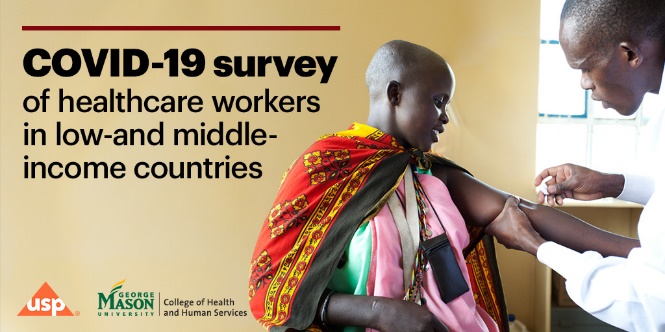 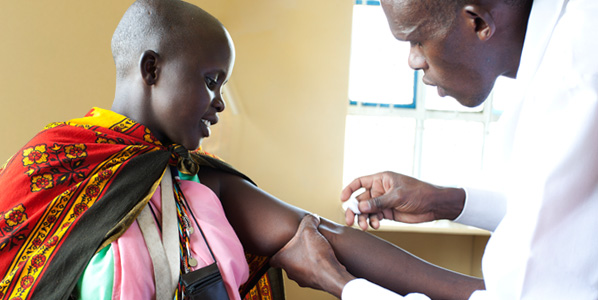 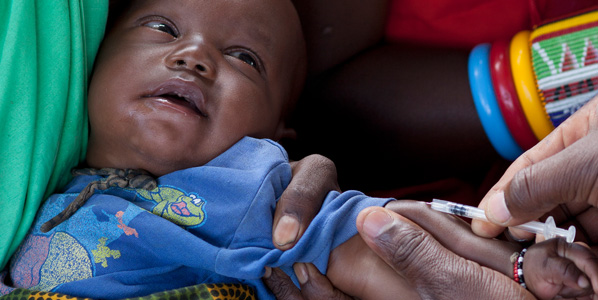 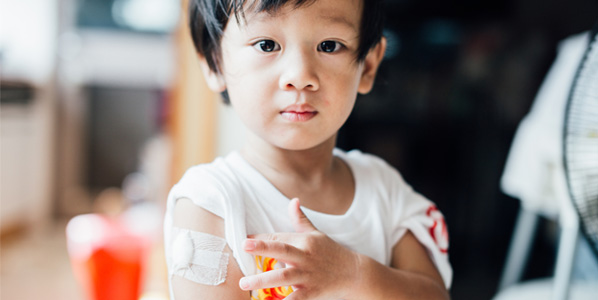 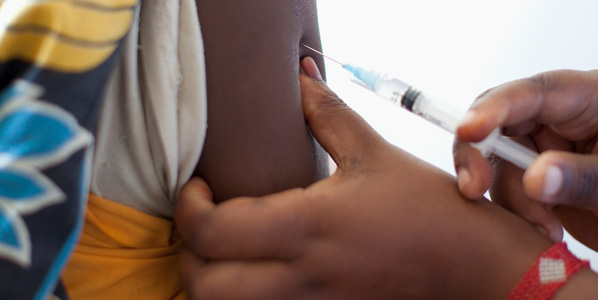 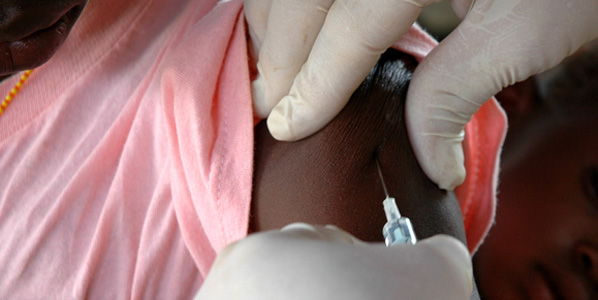 